Муниципальное общеобразовательное учреждениеБрейтовская средняя общеобразовательная школаРайонный конкурс «Методическая находка»(номинация  «Внеурочная деятельность»).Преподаватель : Кожарина Ольга Вениаминовна, учитель музыки.    Место проведения: Мероприятие прошло в рамках игры «Зарница»  в День искусства.    Время проведения:  март 2016 года.    Тема – «Музыкальная гостиная».    Форма – интерактивная игра (внеурочная деятельность).    Класс – 3-6  классы    Авторский  продукт: сценарий, презентация к игре, дидактический материал.«Музыкальная гостиная»    Цели:     Образовательные:      - расширить знания детей о мире мульт- и кинофильмов, солистах эстрады;- формировать у детей любовь к музыке и потребность в общении с ней.    Развивающая:- развивать у ребят мыслительную деятельность, смекалку, сообразительность, находчивость.     Воспитательная:- воспитывать музыкальные интересы, вкусы детей.    Оборудование – мультимедиапроектор, экран, компьютер.    Дидактический материал (таблица результатов, презентация).- жетоны для жеребьёвки;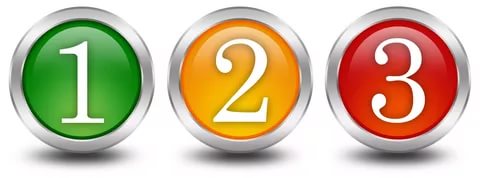 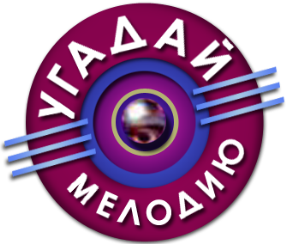  - эмблема победителя.Авторские комментарии:Слайд 1 – музыкальная видеозаставка из программы «Музыкальная гостиная», 1 раунд «Угадай мелодию».Слайд 2 – выбор категории вопросов с указанием его стоимости в баллах. 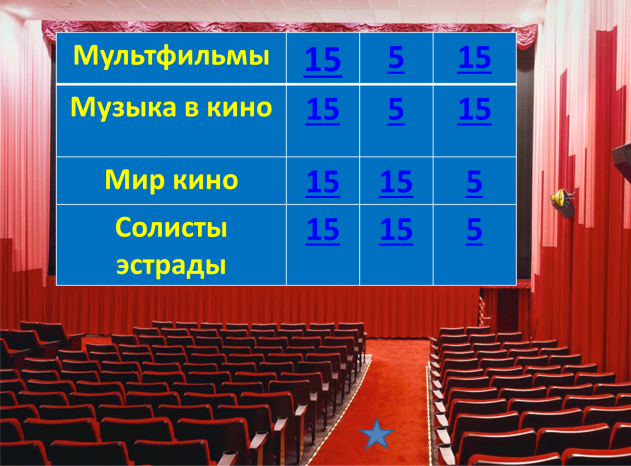   - значок «музыкальный файл»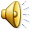             - значок «вернуться назад» Описание игры         Учащиеся делятся на три команды. Придумывают её название. На доске таблица результатов.         Звучит мелодия из телепередачи «Музыкальная гостиная». Когда музыка доиграет до конца, ведущий объявляет: «Мы рады видеть вас у нас в гостях! Как вы уже догадались, вы попали в нашу «Музыкальную гостиную». Сегодня нам предстоит определить самого внимательную команду- знатока детских и эстрадных песен, мультипликационных и художественных фильмов, артистов эстрады.           Игра состоит из 2х раундов:          1 раунд – «Угадай мелодию».  Время на обдумывание 15 сек. (время муз. фрагмента). Команды делают выбор по очереди (жеребьёвка – выбор капитанами номерков 1,2,3). Если у команды нет ответа, право голоса переходит к  команде, которая знает правильный ответ.  Если мелодия угадана правильно, ведущий нажимает кнопку с            - значок «вернуться назад», с правильным ответом. За каждую угаданную мелодию команда получает баллы, соответствующие стоимости вопроса. В финал выходит та команда, которая наберёт большее количество баллов.          Раунд включает в себя четыре категории вопросов:          - «Мультфильмы (необходимо угадать название м/ф, музыка из которого звучит). Используемые фрагменты из м/ф: «Бременские музыканты», «Алёша Попович и Тугарин змей», «Каникулы в Простоквашино»;         - «Музыка и кино» (дать название х/ф по предложенной мелодии). Используемые фрагменты их х/ф:   «Мэри Поппинс, до свидания», «Титаник», «Пираты Карибского моря»;         - «Мир кино» (дать название песни или фильма). Используемые фрагменты их х/ф «Иван Васильевич меняет профессию», «Три мушкетёра», «Жестокий романс»;         - «Солисты эстрады» (угадать исполнителя по фрагменту музыкального произведения). Солисты: Нюша, Анна Герман, Григорий Лепс.         2 раунд – «Как мы здорово поём» (24 слайд).         Цель: приобретение учащимися опыта хорового исполнительства и публичных выступлений. Оценивание идёт по 5-бальной системе.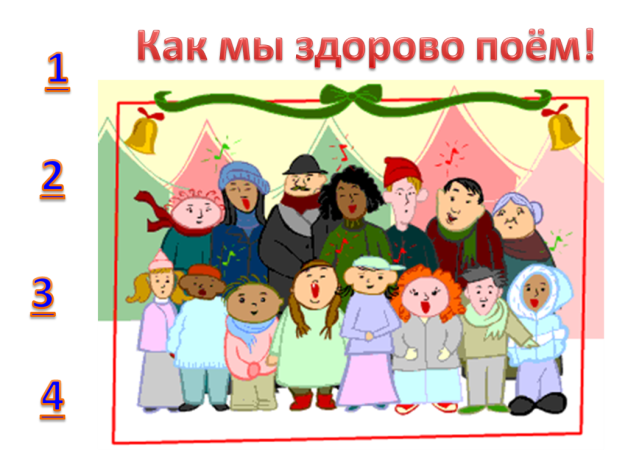 .          Перед участниками поле с цифрами. За каждой цифрой спряталась детская песня: 1- «Дорога добра», 2 – «Буратино», 3 – «Чунга-Чанга», 4 – из м/ф «Бременские музыканты» - «Ничего на свете лучше нету». Каждая команда должна выбрать одну из цифр и исполнить предложенную песню (текст перед детьми, звучит минусовка). Оставшийся номер исполняют все вместе.          Оценивается: музыкальность, художественная трактовка музыкального произведения; качество звучания; сила голоса; сценическая культура;  исполнительское мастерство.     Когда все ячейки закрыты, подводим итоги. Команда победитель получает эмблему победителя.      Вывод:  В ходе игры ребята расширили знания о  мульт- и художественных фильмах, познакомились с музыкальными произведениями, которые звучали в них, а также с творчеством советских эстрадных звёзд. Так же проявили смекалку, сообразительность. Показали свои  вокальные способности, умение работать в группе. Час общения подарил всем хорошее настроение, заряд бодрости, и конечно добрые  впечатления от мероприятия.КатегорияНазвание командыНазвание командыНазвание командыНазвание командыНазвание командыНазвание командыКатегория112233МультфильмыМузыка и киноМир киноСолисты эстрадыИТОГО баллов: